Fig. 1: Schematic variation of the temperature, displacement and the pressure as function of holding time SPS.Fig. 2: 1H and 31P MAS NMR spectra of hydroxyapatite powders dried at Fig. 3: XRD patterns of samples prepared HA in EG (a) and discs sintered at various                             temperatures: (b) ; (c) ; (d) ; (e) .Fig. 4: SEM images of sample HA SPSed for 5 min under 50 MPa and their sizes distributions:  (a) 800°C; (b) 850°C;(c) 900°C; (d) 950°C, The fit of the distribution by a Lorentzian is also reported (black line)Fig. 5: The Vickers hardness of various sintered samples vs. sintering temperature.Fig. 6: Effect of sintering temperature on the fracture toughness of HA sintered by SPSFig. 7: Young's modulus (E) and Berkovich Hardness (HB) measured as a function of the sintering temperature.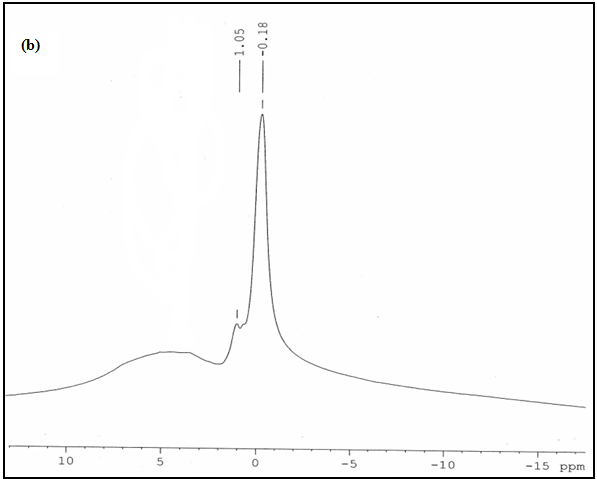 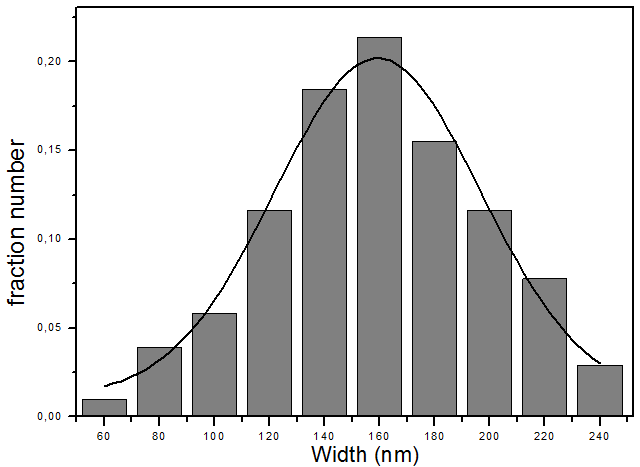 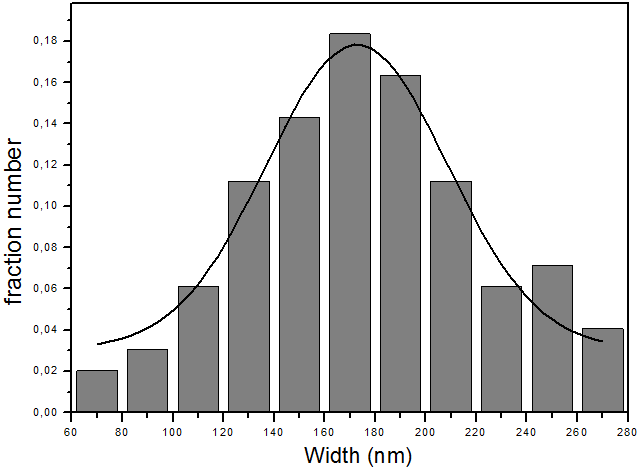 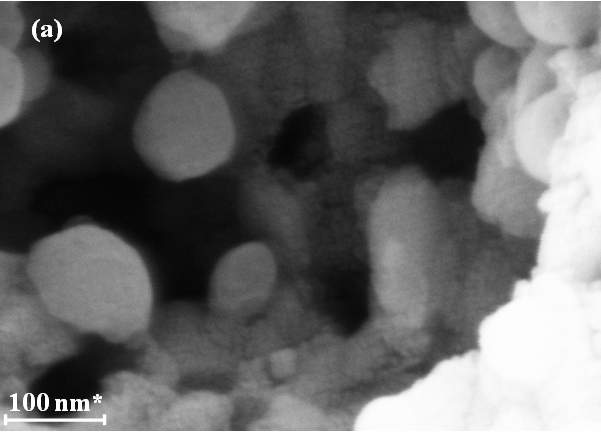 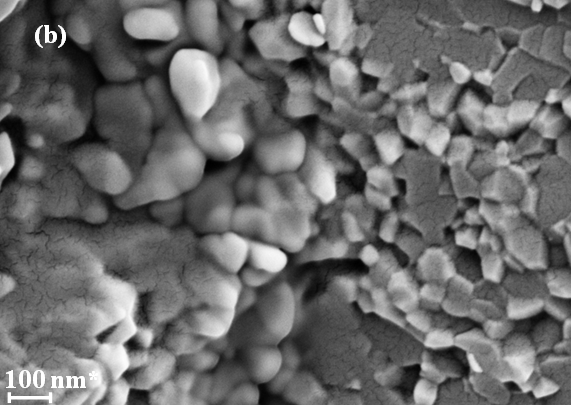 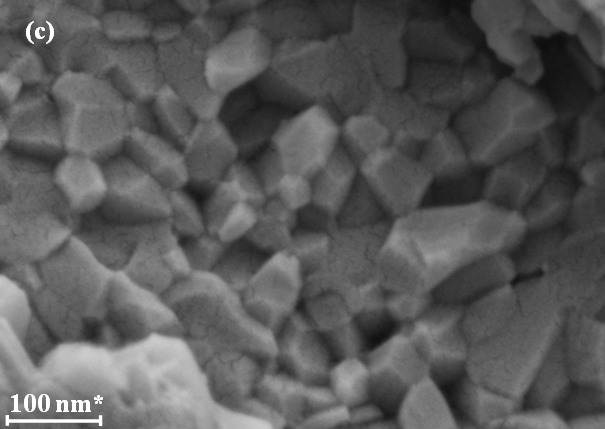 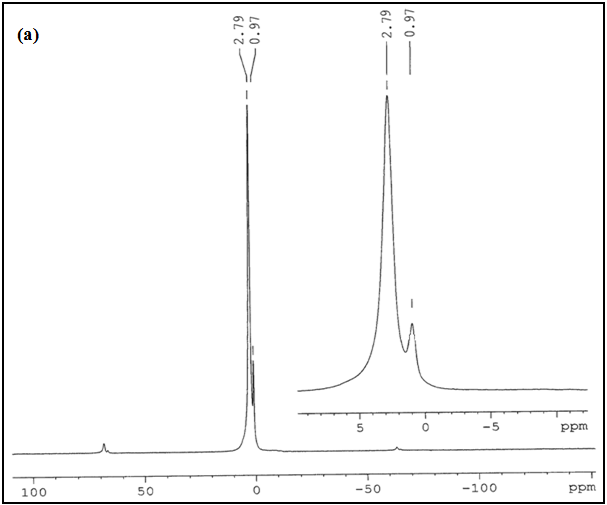 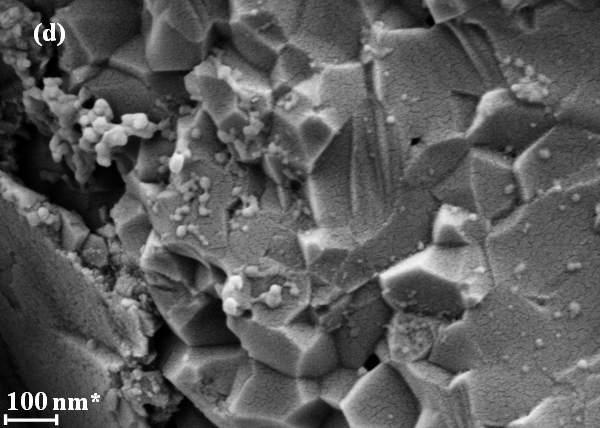 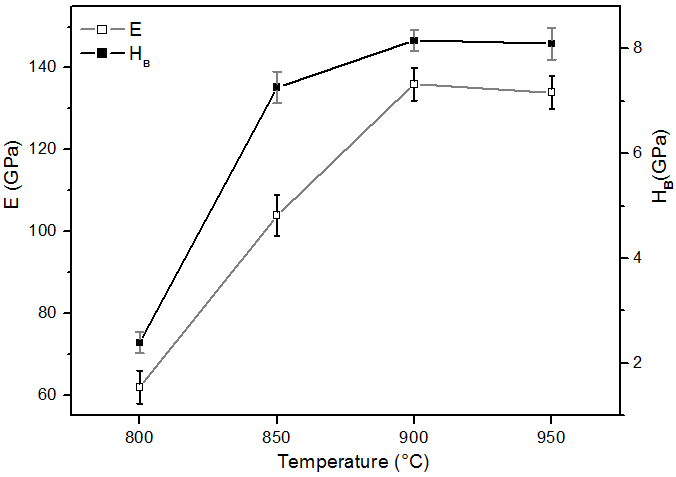 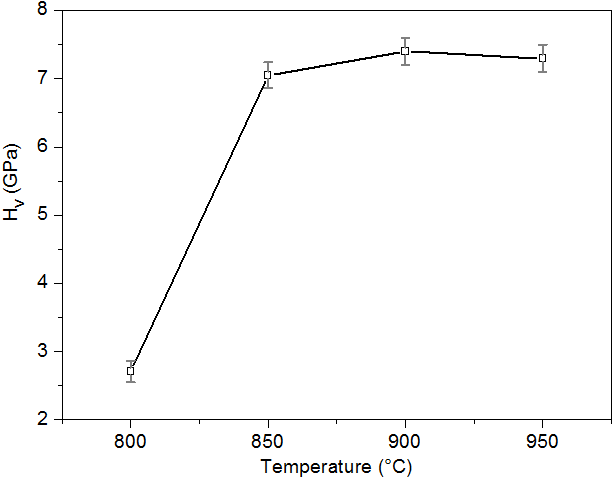 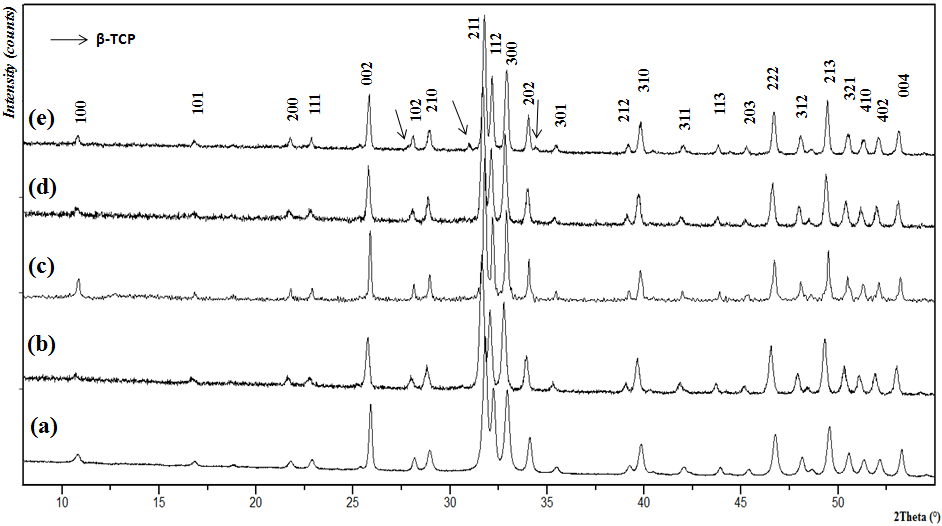 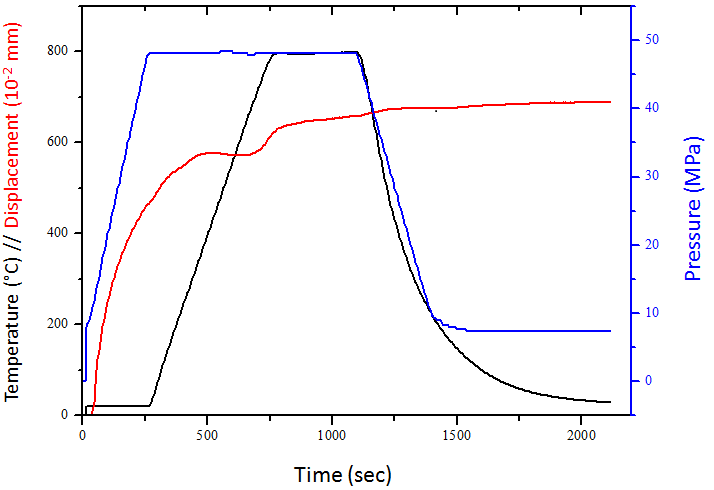 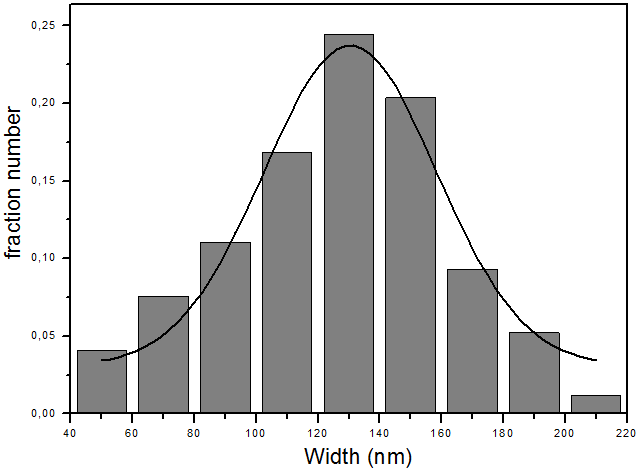 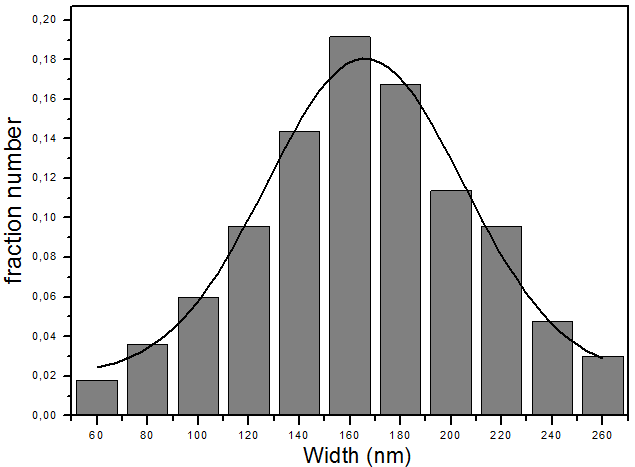 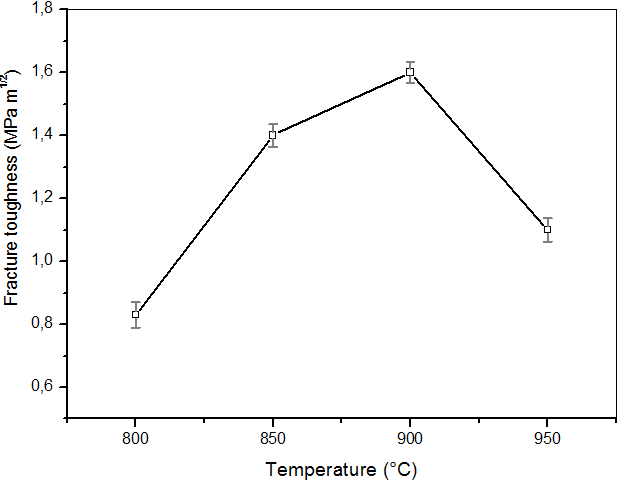 